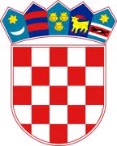 REPUBLIKA HRVATSKASISAČKO MOSLAVAČKA ŽUPANIJAOPĆINA LIPOVLJANIOPĆINSKO VIJEĆEKLASA: 363-02/21-01/03URBROJ: 2176/13-01-21-02	Lipovljani, 29. lipnja 2021. godinaNa temelju članka 74. Zakona o komunalnom gospodarstvu (Narodne novine, broj; 68/18, 110/18, 32/20) i članka 26. Statuta Općine Lipovljani (Službeni vjesnik, broj: 14/21), Općinsko vijeće Općine Lipovljani na 2. sjednici održanoj 29. lipnja 2021. godine donijelo jeIZVJEŠTAJo izvršenju Programa održavanja komunalne infrastrukture u 2020. godiniČlanak 1.Ovim Programom utvrđuje se opis i opseg radova održavanja s procjenom troškova i izvorima financiranja za komunalne djelatnosti u Općini Lipovljani za 2020. godinu navedene u priloženoj tablici kako slijedČlanak 2.Ovaj izvještaj o izvršenju Programa održavanja komunalne infrastrukture u 2020. godini objavit će se u „Službenom vjesniku“.	PredsjednikTomislav Lukšić, dipl.ing.šum.OPISIZVORNI PLAN 2020IZVRŠENJE 2020INDEKSA06GLAVNI PROGRAM: ODRŽAVANJE KOMUNALNE INFRASTRUKTURE 1.932.786,001.932.786,001.889.125,6597,74%1001PROGRAM: ODRŽAVANJE KOMUNALNE INFRASTRUKTURE1.243.756,001.224.101,141.224.101,1498,42%A100001Aktivnost: ULIČNA RASVJETA165.756,00146.425,09146.425,0988,34%Izvor 1. OPĆI PRIHODI I PRIMICIIzvor 1. OPĆI PRIHODI I PRIMICI63.487,0053.483,3453.483,3484,24%Izvor 1.1. OPĆI PRIHODI I PRIMICIIzvor 1.1. OPĆI PRIHODI I PRIMICI63.487,0053.483,3453.483,3484,24%322Rashodi za materijal i energiju63.487,0053.483,3453.483,3484,24%3223Energija53.483,3453.483,34Izvor 3. PRIHODI OD IMOVINE Izvor 3. PRIHODI OD IMOVINE 2.269,000,000,000,00%Izvor 3.4. NAKNADA ZA PRIDOBIVENU KOLIČINU NAFTE I PLINA Izvor 3.4. NAKNADA ZA PRIDOBIVENU KOLIČINU NAFTE I PLINA 2.269,000,000,000,00%322Rashodi za materijal i energiju2.269,000,000,000,00%3223Energija0,000,00Izvor 5. PRIHODI PO POSEBNIM PROPISIMA Izvor 5. PRIHODI PO POSEBNIM PROPISIMA 100.000,0092.941,7592.941,7592,94%Izvor 5.3. KOMUNALNA NAKNADAIzvor 5.3. KOMUNALNA NAKNADA100.000,0092.941,7592.941,7592,94%322Rashodi za materijal i energiju100.000,0092.941,7592.941,7592,94%3223Energija92.941,7592.941,75A100003Aktivnost: ZIMSKA SLUŽBA200.000,00199.992,80199.992,80100,00%Izvor 3. PRIHODI OD IMOVINE Izvor 3. PRIHODI OD IMOVINE 54.000,0054.000,0054.000,00100,00%Izvor 3.4. NAKNADA ZA PRIDOBIVENU KOLIČINU NAFTE I PLINA Izvor 3.4. NAKNADA ZA PRIDOBIVENU KOLIČINU NAFTE I PLINA 54.000,0054.000,0054.000,00100,00%323Rashodi za usluge54.000,0054.000,0054.000,00100,00%3232Usluge tekućeg i investicijskog održavanja54.000,0054.000,00Izvor 5. PRIHODI PO POSEBNIM PROPISIMA Izvor 5. PRIHODI PO POSEBNIM PROPISIMA 146.000,00145.992,80145.992,80100,00%Izvor 5.3. KOMUNALNA NAKNADAIzvor 5.3. KOMUNALNA NAKNADA146.000,00145.992,80145.992,80100,00%323Rashodi za usluge146.000,00145.992,80145.992,80100,00%3232Usluge tekućeg i investicijskog održavanja145.992,80145.992,80A100004Aktivnost: ODRŽAVANJE JAVNE RASVJETE55.000,0054.971,2554.971,2599,95%Izvor 5. PRIHODI PO POSEBNIM PROPISIMA Izvor 5. PRIHODI PO POSEBNIM PROPISIMA 55.000,0054.971,2554.971,2599,95%Izvor 5.3. KOMUNALNA NAKNADAIzvor 5.3. KOMUNALNA NAKNADA55.000,0054.971,2554.971,2599,95%323Rashodi za usluge55.000,0054.971,2554.971,2599,95%3232Usluge tekućeg i investicijskog održavanja54.971,2554.971,25A100008Aktivnost: IZMULJIVANJE KANALA NERAZVRSTANIH CESTA30.000,0029.790,0029.790,0099,30%Izvor 3. PRIHODI OD IMOVINE Izvor 3. PRIHODI OD IMOVINE 30.000,0029.790,0029.790,0099,30%Izvor 3.4. NAKNADA ZA PRIDOBIVENU KOLIČINU NAFTE I PLINA Izvor 3.4. NAKNADA ZA PRIDOBIVENU KOLIČINU NAFTE I PLINA 2.575,002.575,002.575,00100,00%323Rashodi za usluge2.575,002.575,002.575,00100,00%3232Usluge tekućeg i investicijskog održavanja2.575,002.575,00Izvor 3.6. PRIHOD OD ZAKUPA POLJOPRIVREDNOG ZEMLJIŠTAIzvor 3.6. PRIHOD OD ZAKUPA POLJOPRIVREDNOG ZEMLJIŠTA27.425,0027.215,0027.215,0099,23%323Rashodi za usluge27.425,0027.215,0027.215,0099,23%3232Usluge tekućeg i investicijskog održavanja27.215,0027.215,00A100009Aktivnost: ODRŽAVANJE NERAZVRSTANIH CESTA403.000,00402.960,14402.960,1499,99%Izvor 2. POMOĆIIzvor 2. POMOĆI100.000,00100.000,00100.000,00100,00%Izvor 2.4. TEKUĆE POMOĆI IZ DRŽAVNOG PRORAČUNAIzvor 2.4. TEKUĆE POMOĆI IZ DRŽAVNOG PRORAČUNA100.000,00100.000,00100.000,00100,00%Izvor 2.4.0 Opći prihodi i primici Izvor 2.4.0 Opći prihodi i primici 100.000,00100.000,00100.000,00100,00%323Rashodi za usluge100.000,00100.000,00100.000,00100,00%3232Usluge tekućeg i investicijskog održavanja100.000,00100.000,00Izvor 3. PRIHODI OD IMOVINE Izvor 3. PRIHODI OD IMOVINE 250.000,00253.273,76253.273,76101,31%Izvor 3.4. NAKNADA ZA PRIDOBIVENU KOLIČINU NAFTE I PLINA Izvor 3.4. NAKNADA ZA PRIDOBIVENU KOLIČINU NAFTE I PLINA 70.000,0073.297,5173.297,51104,71%323Rashodi za usluge70.000,0073.297,5173.297,51104,71%3232Usluge tekućeg i investicijskog održavanja73.297,5173.297,51Izvor 3.6. PRIHOD OD ZAKUPA POLJOPRIVREDNOG ZEMLJIŠTAIzvor 3.6. PRIHOD OD ZAKUPA POLJOPRIVREDNOG ZEMLJIŠTA180.000,00179.976,25179.976,2599,99%323Rashodi za usluge180.000,00179.976,25179.976,2599,99%3232Usluge tekućeg i investicijskog održavanja179.976,25179.976,25Izvor 5. PRIHODI PO POSEBNIM PROPISIMA Izvor 5. PRIHODI PO POSEBNIM PROPISIMA 53.000,0049.686,3849.686,3893,75%Izvor 5.3. KOMUNALNA NAKNADAIzvor 5.3. KOMUNALNA NAKNADA53.000,0049.686,3849.686,3893,75%323Rashodi za usluge53.000,0049.686,3849.686,3893,75%3232Usluge tekućeg i investicijskog održavanja49.686,3849.686,38A100010Aktivnost: ODRŽAVANJE JAVNIH POVRŠINA370.000,00369.966,86369.966,8699,99%Izvor 3. PRIHODI OD IMOVINE Izvor 3. PRIHODI OD IMOVINE 158.670,00158.670,00158.670,00100,00%Izvor 3.4. NAKNADA ZA PRIDOBIVENU KOLIČINU NAFTE I PLINA Izvor 3.4. NAKNADA ZA PRIDOBIVENU KOLIČINU NAFTE I PLINA 158.670,00158.670,00158.670,00100,00%323Rashodi za usluge158.670,00158.670,00158.670,00100,00%3232Usluge tekućeg i investicijskog održavanja158.670,00158.670,00Izvor 5. PRIHODI PO POSEBNIM PROPISIMA Izvor 5. PRIHODI PO POSEBNIM PROPISIMA 211.330,00211.296,86211.296,8699,98%Izvor 5.1. PRIHOD OD KOR.JAVNIH POVRŠINA/PRISTOJBEIzvor 5.1. PRIHOD OD KOR.JAVNIH POVRŠINA/PRISTOJBE51.330,0051.296,8651.296,8699,94%323Rashodi za usluge51.330,0051.296,8651.296,8699,94%3232Usluge tekućeg i investicijskog održavanja51.296,8651.296,86Izvor 5.3. KOMUNALNA NAKNADAIzvor 5.3. KOMUNALNA NAKNADA160.000,00160.000,00160.000,00100,00%323Rashodi za usluge160.000,00160.000,00160.000,00100,00%3232Usluge tekućeg i investicijskog održavanja160.000,00160.000,00A100022Aktivnost: ODRŽAVANJE ZEMLJIŠTA U VLASNIŠTVU RH20.000,0019.995,0019.995,0099,98%Izvor 3. PRIHODI OD IMOVINE Izvor 3. PRIHODI OD IMOVINE 20.000,0019.995,0019.995,0099,98%Izvor 3.4. NAKNADA ZA PRIDOBIVENU KOLIČINU NAFTE I PLINA Izvor 3.4. NAKNADA ZA PRIDOBIVENU KOLIČINU NAFTE I PLINA 20.000,0019.995,0019.995,0099,98%323Rashodi za usluge20.000,0019.995,0019.995,0099,98%3232Usluge tekućeg i investicijskog održavanja19.995,0019.995,00